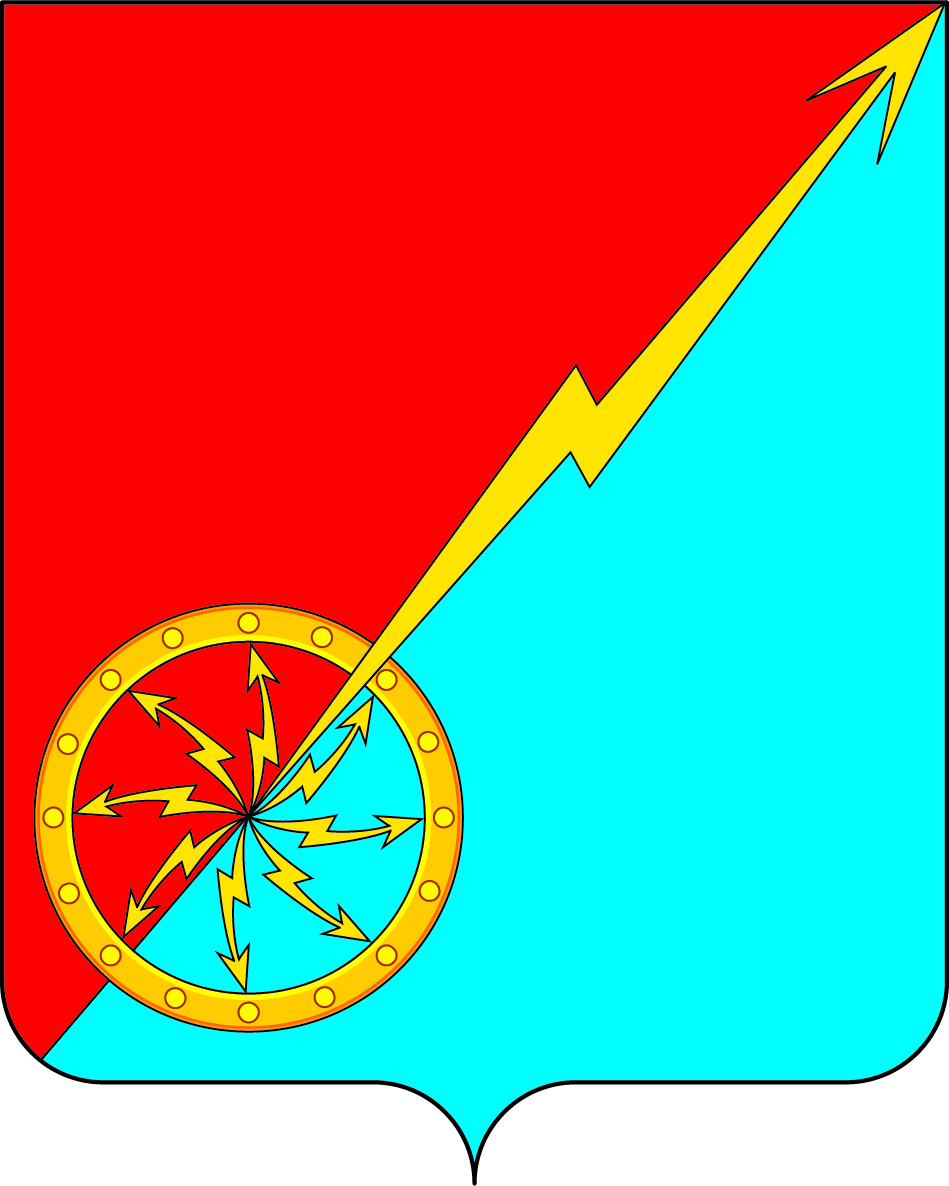 Российская федерацияЩекинский район Тульской областиАдминистрация муниципального образования город СоветскЩекинского районаПОСТАНОВЛЕНИЕ 08 августа 2022 года                                   № 7-167
                                 О проведении открытого аукциона на право заключения договора на размещение нестационарных торговых объектов на территории города Советск Щекинского районаВ соответствии с Федеральными законами от 06.10.2003 № 131-ФЗ «Об общих принципах организации местного самоуправления в Российской Федерации», от 28.12.2009 № 381-ФЗ «Об основах государственного регулирования торговой деятельности в Российской Федерации», постановлением администрации муниципального образования город Советск Щекинского района от 23.04.2018 № 4-79 «Об утверждении Порядка организации и проведения открытого аукциона на право заключения договора на размещение нестационарного торгового объекта на территории города Советск Щекинского района», на основании Устава муниципального образования город Советск Щекинского района, ПОСТАНОВЛЯЕТ:1.  Отделу по административно-правовым вопросам и земельно-имущественным отношениям администрации муниципального образования г. Советск Щекинского района провести открытый  аукцион на право заключения договоров на размещение нестационарных торговых объектов на территории города Советск Щекинского района.2. Утвердить аукционную документацию на проведение аукциона на право заключения договора на размещение нестационарного торгового объекта на территории города Советск Щекинского района (Приложение).3. Постановление разместить на официальном сайте муниципального образования город Советск Щекинского района.4. Постановление вступает в силу со дня подписания.Глава администрации                                                                   Г.В.Андропов               муниципального образованияг. Советск Щекинского района                                                                                                                                                                                                        Приложениек постановлению администрациимуниципального образования   г. Советск Щекинского района                                                                        от   08 августа  2022г.    № 7-467АУКЦИОННАЯ ДОКУМЕНТАЦИЯ на проведение аукциона № 5/22 на право заключения договоров на размещение нестационарных торговых объектов на территории города Советск Щекинского районаЧасть I.ИЗВЕЩЕНИЕо проведении открытого аукциона 1. Наименование аукциона: Открытый аукцион № 5/22 на право заключения договоров на размещение нестационарных торговых объектов на территории муниципального образования город Советск (лот №1).2. Организатор аукциона: администрация МО г. Советск Щекинского района в лице отдела по административно-правовым вопросам и земельно-имущественным отношениям администрации муниципального образования  г. Советск Щекинского района.Отраслевым (функциональным) органом администрации МО г. Советск Щекинского района, уполномоченным осуществлять организацию открытого аукциона на право заключения договора на размещение нестационарных торговых объектов на территории города Советск Щекинского района, является отдел по административно-правовым вопросам и земельно-имущественным отношениям администрации муниципального образования  г. Советск Щекинского района.Адрес организатора: Тульская область, Щекинский район, г. Советск, ул.Пл. Советов, д1.Официальным источником опубликования (размещения) информации об  открытом аукционе на право заключения договора на размещение нестационарных торговых объектов на территории города Советск Щекинского района является официальный сайт  муниципального образования город Советск Щекинского района mosovetsk.ru.Телефон: 8(48751) 74-232Аукционная документация размещается на официальном Портале  муниципального образования город Советск Щекинского района mosovetsk.ru.3. Решение о проведении аукциона: постановление администрации муниципального образования город Советск Щекинского района от 08.08.2022г.  №7-1674. Предмет аукциона: Право заключения договоров на размещение нестационарных торговых объектов на территории муниципального образования город Советск Щекинского района (лот № 1) в соответствии с таблицей лотов открытого аукциона № 5/22 (приложение к извещению).5. Критерий определения победителя: наиболее высокая цена за право размещения нестационарного торгового объекта.6. Проект договора: приложение 1 к аукционной документации.7. Срок подписания договора на размещение нестационарного торгового объекта: не менее десяти дней со дня размещения на официальном сайте  муниципального образования город Советск Щекинского района mosovetsk.ru протокола аукциона либо протокола рассмотрения заявок на участие в аукционе в случае, если аукцион признан несостоявшимся по причине подачи единственной заявки на участие в аукционе либо признания участником аукциона только одного заявителя.8. Порядок и сроки внесения итоговой цены предмета аукциона: в соответствии с проектом договора.9. "Шаг аукциона" составляет 5% от начальной цены Лота.10. Цена лотов устанавливается в соответствии с отчетом оценщика (ООО «НОКИ») №605-19 от 03.09.2019г.10. Сведения о месте, дате, времени и порядке проведения аукциона:08 сентября 2022 года, в 11 час. 00 мин. по московскому времени (регистрация участников начинается в 10 час. 00 мин., завершается в 10 час. 50 мин. по московскому времени) по адресу: Тульская область, Щекинский район, г.Советск, ул.Пл. Советов, д1., зал заседаний).Порядок проведения аукциона входит в состав аукционной документации.11. Заявка на участие в аукционе:11.1. Форма заявки: согласно приложению к аукционной документации.11.2. Порядок приема заявки: в соответствии с аукционной документацией.11.3. Начало приема заявок:   08 августа   2022 года в 10 часов 00 минут по московскому времени по адресу: Тульская область, Щекинский район, г.Советск, ул.Пл. Советов, д1., зал заседаний);с понедельника по пятницу с 10:00 час. до 16:00 час. по московскому времени с перерывом на обед с 13:00 часов до 13:48 часов ежедневно, за исключением нерабочих и праздничных дней.11.4. Окончание приема заявок: 30 августа 2022г. в 15 часов 30 минут по московскому времени.11.5. Начало рассмотрения заявок: 30 августа 2022 г. в 16 часов 00 минут по московскому времени.12. Размер задатка для участия в аукционе определен в размере: 10% от начальной цены аукциона.13. Порядок внесения и возврата задатка: в соответствии с аукционной документацией.14. Реквизиты для перечисления задатка:Получатель: УФК по Тульской области (администрация МО город Советск Щекинского района)Р/сч: 03100643000000016600, Отделение Тула Банка России/УФК по тульской области г.ТулаЛ/сч: 04663010100БИК: 017003983ИНН: 7118816692КПП: 711801001ОКТМО 70648104КБК 87111705050130000180В платежном поручении обязательно указывать назначение платежа "задаток за участие в открытом аукционе № 4/22 на право заключения договора на размещение нестационарных торговых объектов на территории муниципального образования город Советск Щекинского района (лоты №№__).15. Аукционная документация размещена на официальном сайте  муниципального образования город Советск Щекинского района mosovetsk.ru.Приложение к извещению о проведении открытого аукционаТаблицалотов открытого аукциона № 5/22Часть II. Общие сведения1. Общие положения об аукционе1.1. Настоящий открытый аукцион проводится в соответствии с нормами Гражданского кодекса Российской Федерации, Федеральным законом от 28.12.2009 № 381-ФЗ «Об основах государственного регулирования торговой деятельности в Российской Федерации, постановлением администрации муниципального образования город Советск Щекинского района от 23.04.2018 № 4-79 «Об утверждении Порядка организации и проведения открытого аукциона на право заключения договора на размещение нестационарного торгового объекта на территории города Щекино Щекинского района», а также иными нормативными правовыми актами, регулирующим отношения, связанные с предметом настоящего аукциона.1.2. Основание для проведения аукциона: постановление администрации муниципального образования город Советск Щекинского района от 08.08.2022 № 7-1671.3. Предметом аукциона является право на размещение и эксплуатацию нестационарных торговых объектов на территории муниципального образования город Советск Щекинского района в соответствии с утвержденной схемой.Право на размещение и эксплуатацию нестационарных торговых объектов предоставляется без  передачи имущественного права на земельный участок. 1.4. Схема размещения нестационарных торговых объектов утверждена постановлением администрации муниципального образования город Советск Щекинского района от 25.05.2015 № 5-74 «Об утверждении схемы размещения нестационарных торговых объектов на территории муниципального образования город Советск Щекинского района».1.5. Организаторами аукциона является администрация город Советск Щекинского района в лице отдела по административно-правовым вопросам и земельно-имущественным отношениям администрации муниципального образования город Советск Щекинского района (далее - Отдел).Отраслевым (функциональным) органом администрации город Советск Щекинского района, уполномоченным осуществлять организацию открытого аукциона на право заключения договора на размещение нестационарных торговых объектов на территории города Советск Щекинского района является отдела по административно-правовым вопросам и земельно-имущественным отношениям администрации муниципального образования город Советск Щекинского района (далее - Отдел).1.6. Аукцион на право заключения договора на размещение нестационарного торгового объекта проводится комиссией по проведению аукциона (далее по тексту - Отдел), утвержденной постановлением администрации муниципального образования город Советск Щекинского района от 23.04.2018 № 4-80.1.7. Организатор аукциона проводит аукцион в соответствии с условиями и положениями настоящей Документации об аукционе, в день, час и по адресу, указанному в извещении о проведении открытого аукциона.2. Критерий определения победителя аукциона2.1. Критерием определения победителя аукциона является наиболее высокая цена за право размещения нестационарного торгового объекта, предложенная участником аукциона.3. Условия участия в аукционе и порядок представления заявок3.1. Для участия в аукционе заявитель представляет организатору аукциона (лично или через своего представителя) в установленный в извещении о проведении аукциона срок:1) заявку по форме, утвержденной организатором аукциона;2) документ, подтверждающий внесение задатка;3) выписку из Единого государственного реестра юридических лиц (или нотариально заверенную копию такой выписки) - для юридических лиц, выписку из Единого государственного реестра индивидуальных предпринимателей (или нотариально заверенную копию такой выписки) - для индивидуальных предпринимателей, выданную не позднее 6 месяцев до даты приема заявок.Один заявитель имеет право подать только одну заявку на участие в аукционе по каждому лоту.Заявка с прилагаемыми к ней документами подается по описи.При подаче заявки физическое лицо предъявляет документ, удостоверяющий личность. В случае подачи заявки представителем заявителя предъявляется доверенность.Заявка с прилагаемыми к ней документами регистрируются организатором аукциона в журнале регистрации заявок.Прием заявок на участие в аукционе прекращается в указанный в извещении о проведении аукциона день рассмотрения заявок на участие в аукционе непосредственно перед началом рассмотрения заявок.3.2. Заявка, поступившая по истечении срока ее приема, возвращается заявителю или его уполномоченному представителю под расписку с отметкой об отказе в принятии документов с указанием причины отказа.3.3. Заявитель вправе отозвать заявку в любое время до установленных даты и времени начала рассмотрения заявок на участие в аукционе. В случае если было установлено требование о внесении задатка, организатор аукциона обязан вернуть задаток указанному заявителю в течение пяти рабочих дней с даты поступления организатору аукциона уведомления об отзыве заявки на участие в аукционе. 3.4. Для участия в аукционе заявитель вносит задаток на указанный в извещении о проведении аукциона счет организатора аукциона.3.5. Заявитель не допускается к участию в аукционе по следующим основаниям:а) непредставление определенной пунктом 3.1 документации об аукционе необходимых для участия в аукционе документов или представление недостоверных сведений;б) не поступление задатка на счет, указанный в извещении о проведении аукциона, до дня окончания приема документов на участие в аукционе.3.6. Срок рассмотрения заявок на участие в аукционе не может превышать десяти дней с даты окончания срока подачи заявок.В случае установления факта подачи одним заявителем двух и более заявок на участие в аукционе в отношении одного и того же лота при условии, что поданные ранее заявки таким заявителем не отозваны, все заявки на участие в аукционе такого заявителя, поданные в отношении данного лота, не рассматриваются и возвращаются такому заявителю.3.7. На основании результатов рассмотрения заявок на участие в аукционе аукционной комиссией принимается решение о допуске к участию в аукционе заявителя и о признании заявителя участником аукциона или об отказе в допуске такого заявителя к участию в аукционе в порядке и по основаниям, предусмотренным настоящим Порядком, которое оформляется протоколом рассмотрения заявок на участие в аукционе. Протокол ведется аукционной комиссией и подписывается председателем комиссии, его заместителем, а также всеми присутствующими на заседании членами аукционной комиссии в день окончания рассмотрения заявок.3.8. Организатор аукциона обязан вернуть внесенный задаток заявителю, не допущенному к участию в аукционе, в течение 5 (пяти) рабочих дней со дня оформления протокола о приеме заявок.3.9. Организатор аукциона не позднее следующего рабочего дня после даты оформления протокола рассмотрения заявок извещает всех заявителей о принятых аукционной комиссией решениях путем размещения указанного протокола на официальном сайте муниципального образования город Советск Щекинского района  mosovetsk.ru.3.10. Заявитель приобретает статус участника аукциона с момента оформления протокола рассмотрения заявок.4. Способы разъяснения положений документации об аукционе4.1. Заявитель вправе обратиться за разъяснениями положений документации об аукционе к организатору аукциона в письменной форме по адресу, указанному в извещении.4.2. Организатор аукциона обязан ответить на запрос о разъяснении положений аукционной документации, полученный не позднее 10 рабочих дней до окончания срока приема заявок. Запросы о разъяснении положений аукционной документации, полученные после вышеуказанного срока, не рассматриваются.4.3. Организатор аукциона доводит до всех заявителей на участие в аукционе информацию с разъяснениями аукционной документации путем размещения указанных разъяснений на том же официальном сайте, где была размещена аукционная документация.5. Внесение изменений в документацию об аукционе5.1. Внесение изменений в аукционную документацию осуществляется в соответствии с действующими нормативно-правовыми актами Российской Федерации и Тульской области.5.2. Сообщение о внесении изменений в аукционную документацию размещается на том же официальном сайте, где была размещена аукционная документация.5.3. Любое изменение является неотъемлемой частью аукционной документации.5.4. Сообщение о внесении изменений в аукционную документацию доводится до сведения всех заявителей путем его размещения на том же официальном сайте, где была размещена аукционная документация.5.5. Организатор аукциона вправе принять решение о внесении изменений в извещение о проведении открытого аукциона и в аукционную документацию не позднее чем за пять дней до даты окончания срока подачи заявок на участие в аукционе. Изменения подлежат в течение одного календарного дня со дня принятия соответствующего решения размещению организатором аукциона в порядке, установленном для размещения аукционной документации.При внесении изменений в аукционную документацию срок подачи заявок на участие в аукционе должен быть продлен на такой срок, чтобы со дня размещения  изменений, внесенных в аукционную документацию, до даты окончания подачи заявок на участие в аукционе было не менее 15 календарных дней. Изменение предмета аукциона не допускается.5.6. Организатор аукциона вправе отказаться от проведения аукциона не позднее чем за пять дней до даты окончания срока подачи заявок на участие в аукционе. Извещение об отказе от проведения аукциона размещается на официальном сайте  муниципального образования город Советск Щекинского района mosovetsk.ru в течение одного дня с даты принятия решения об отказе от проведения аукциона. В течение двух рабочих дней с даты принятия указанного решения организатор аукциона направляет соответствующие уведомления всем заявителям. В случае если установлено требование о внесении задатка, организатор аукциона возвращает заявителям задаток в течение пяти рабочих дней с даты принятия решения об отказе от проведения аукциона. 6. Порядок проведения аукциона6.1. В аукционе могут участвовать только заявители, признанные участниками аукциона. Организатор аукциона обязан обеспечить участникам аукциона возможность принять участие в аукционе непосредственно или через своих представителей.Регистрация участников аукциона начинается за 1 час и завершается не позднее чем за 10 минут до начала проведения аукциона. Участники регистрируются у ответственного секретаря аукционной комиссии либо у назначенного им лица. При регистрации каждый участник получает себе личную номерную карточку (билет участника).Участник, не прошедший регистрацию в установленное время, к участию в аукционе не допускается.При регистрации участник (уполномоченный представитель) должен иметь документ, подтверждающий его полномочия представлять интересы физического или юридического лица на аукционе и подписывать протокол аукциона. Таким документом является: для заявителей - юридических лиц - доверенность на право представлять интересы юридического лица на аукционе либо заверенная подписью руководителя и печатью организации копия решения (протокола) о назначении (избрании) на должность руководителя данной организации, если представлять на аукционе участника - юридическое лицо будет руководитель данного юридического лица; для заявителей - физических лиц - нотариально удостоверенная доверенность на право представления физического лица либо документ, удостоверяющий личность.6.2. Аукцион начинается в день, час и в месте, указанном в извещении о проведении аукциона, с объявления председателем Аукционной комиссии или заместителем председателя Аукционной комиссии об открытии аукциона.Организатор аукциона может вести аудиозапись или видеозапись процедуры аукциона.6.3. Аукцион ведет аукционист. Аукционист выбирается из числа членов аукционной комиссии путем открытого голосования членов аукционной комиссии большинством голосов.Процедура хода аукциона определяется аукционистом.Аукцион проводится путем повышения начальной (минимальной) цены договора (цены лота), указанной в извещении о проведении аукциона, на "шаг аукциона"."Шаг аукциона" устанавливается в размере пяти процентов начальной (минимальной) цены договора (цены лота), указанной в извещении о проведении аукциона.6.4. После открытия аукциона аукционист:- объявляет правила и порядок проведения аукциона;- оглашает номер (наименование) лота, его краткую характеристику, начальную цену и "шаг аукциона", а также номера карточек (билетов) участников аукциона по данному лоту.6.5. Участникам аукциона выдаются пронумерованные карточки (билеты), которые они поднимают после оглашения аукционистом начальной цены и каждой очередной цены в случае, если готовы заключить договор на размещение нестационарного торгового объекта в соответствии с этой ценой.6.6. Аукционист предлагает участникам аукциона заявлять свои предложения по цене лота, превышающей начальную его цену на один или кратное количество "шагов аукциона".6.7. Участники аукциона объявляют (заявляют) свои предложения по увеличению цены лота путем поднятия карточек (билетов). В случае заявления участником аукциона об увеличении цены лота на величину, кратную "шагу аукциона", данное заявление должно быть произведено путем поднятия карточки и оглашением этой новой цены лота.6.8. Аукционист называет номер карточки (билета) участника аукциона, который первым заявил начальную или последующую (увеличенную на один или кратное количество "шагов аукциона") цену лота, указывает на этого участника и объявляет заявленную (предложенную) им цену. При отсутствии предложений со стороны иных участников аукциона аукционист повторяет эту цену три раза. Если до третьего повторения заявленной (предложенной) цены ни один участник аукциона не поднял карточку (билет) и не заявил последующую цену лота, аукцион по данному лоту объявляется аукционистом завершенным.Окончание аукциона фиксируется объявлением аукциониста.После завершения аукциона аукционист объявляет максимальную предложенную цену лота и номер карточки (билета) победителя аукциона по данному лоту.Победителем аукциона признается лицо, предложившее наиболее высокую цену договора, либо действующий правообладатель, если он заявил о своем желании заключить договор по объявленной аукционистом наиболее высокой цене договора  (участник, номер карточки (билета) которого и заявленная им цена лота были названы аукционистом последними).6.9. Результаты аукциона оформляется протоколом аукциона.6.10. Цена лота, предложенная победителем аукциона, заносится в протокол аукциона.6.11. Протокол аукциона подписывается в день проведения аукциона председателем аукционной комиссии, аукционистом, победителем аукциона и участником аукциона, сделавшим предпоследнее предложение о цене лота. Протокол аукциона составляется в трех экземплярах: по одному для организатора аукциона, победителя аукциона и участника аукциона, сделавшего предпоследнее предложение о цене лота. Протокол о результатах аукциона подлежит хранению организатором аукциона не менее трех лет.В протоколе указываются сведения о месте, дате и времени проведения аукциона, начальной цене предмета аукциона, предложениях о цене аукциона победителя аукциона и участника аукциона, сделавшего предпоследнее предложение о цене аукциона, наименовании и месте нахождения (для юридического лица), фамилии, имени, отчестве (для физического лица) победителя аукциона и участника аукциона, сделавшего предпоследнее предложение о цене аукциона.Протокол аукциона, оформленный по итогам проведения аукциона, является основанием для заключения договора на размещение нестационарного торгового объекта с победителем аукциона.При уклонении победителя от подписания протокола внесенный им задаток не возвращается и он утрачивает право на заключение договора на размещение нестационарного торгового объекта.В случае уклонения победителя аукциона от подписания договора победителем аукциона признается участник, сделавший предпоследнее предложение о цене аукциона с согласия такового участника. В случае отказа от подписания договора участника, сделавшего предпоследнее предложение о цене договора, победителем признается другой участник, сделавший лучшее предложение по цене после отказавшегося участника.При отказе от подписания протокола внесенный задаток не возвращается, участник аукциона считается уклонившимся от подписания протокола аукциона и утрачивает право на заключение договора на размещение нестационарного торгового объекта.6.12. Аукцион признается несостоявшимся в случаях, если:6.12.1. в аукционе участвовало менее двух участников;6.12.2. на участие в аукционе не подана ни одна заявка либо если по результатам рассмотрения заявок на участие в аукционе принято решение об отказе в допуске к участию в аукционе всех участников, подавших заявки на участие в аукционе;6.12.3. после троекратного объявления начальной цены предмета аукциона ни один из участников не заявил о своем намерении приобрести предмет аукциона по начальной цене;6.12.4. победитель аукциона признан уклонившимся от подписания протокола и последовательного отказа всех участников аукциона, сделавших предложения о цене договора, от подписания протокола аукциона.6.13. В случае признания аукциона несостоявшимся в день проведения аукциона оформляется соответствующий протокол, утверждаемый председателем Аукционной комиссии.6.14. В случае признания аукциона несостоявшимся по причине, указанной в пункте 6.12.1, единственный участник вправе, а организатор аукциона обязан заключить договор на размещение нестационарного торгового объекта по начальной цене аукциона с единственным участником аукциона.6.15. В случае признания аукциона несостоявшимся либо договор на размещение нестационарного торгового объекта не был заключен с единственным участником аукциона, организатор аукциона вправе объявить о проведении повторного аукциона. При этом могут быть изменены условия аукциона.6.16. В случае если аукцион признан несостоявшимся по причине, указанной в пункте 6.12.2, организатор аукциона обязан в течение 5 (пяти) рабочих дней со дня подписания протокола об этом возвратить внесенные участниками несостоявшегося аукциона задатки. В случае отсутствия у заявителя или участника аукциона расчетного счета возврат задатка осуществляется в течение 5 (пяти) рабочих дней после получения организатором аукциона письменного уведомления от заявителя или участника аукциона о реквизитах для перечисления задатка.6.17. Задатки на участие в состоявшемся аукционе возвращаются участникам аукциона (кроме победителя и участника аукциона, сделавшего предпоследнее предложение о цене аукциона) в течение 5 (пяти) рабочих дней со дня подписания протокола о результатах аукциона.Организатор аукциона в течение 5 (пяти) рабочих дней со дня подписания договора на размещение нестационарного торгового объекта с победителем аукциона обязан возвратить внесенные в качестве задатка денежные средства участнику аукциона, сделавшему предпоследнее предложение о цене аукциона.6.18. В случае уклонения от подписания протокола о результатах аукциона, договора на размещение нестационарного торгового объекта организатор аукциона вправе объявить о проведении повторного аукциона.7. Порядок заключения договора7.1. Срок, в течение которого должен быть подписан проект договора составляет не менее десяти дней со дня опубликования (размещения) на официальном сайте  муниципального образования город Советск Щекинского района mosovetsk.ru протокола аукциона либо протокола рассмотрения заявок на участие в аукционе в случае, если аукцион признан несостоявшимся по причине подачи единственной заявки на участие в аукционе либо признания участником аукциона только одного заявителя.7.2. При заключении договора на размещение нестационарного торгового объекта с победителем аукциона или участником аукциона, сделавшим предпоследнее предложение о цене аукциона, сумма внесенного ими задатка засчитывается (перечисляется) организатором аукциона в счет исполнения обязательств по заключенному договору и не возвращается участнику аукциона.7.3. Минимальный  срок размещения нестационарного торгового объекта составляет 1 месяц.Максимальный срок размещения сезонного нестационарного торгового объекта (бахчевой развал, елочный базар) не должен превышать 9 месяцев, максимальный срок размещения несезонного нестационарного торгового объекта не должен превышать 3 года.Срок  размещения нестационарного торгового объекта определяется Организатором самостоятельно в установленных пределах.Срок размещения нестационарного торгового объекта утверждается аукционной документацией.7.4. Нестационарный торговый объект  размещается в соответствии утвержденной схемой размещения и согласно его специализации. Специализация нестационарного торгового объекта может быть изменена на основании решения (протокола) комиссии по организации деятельности нестационарных торговых объектов г.Советск Щекинского района.7.5. Схема размещения нестационарных торговых объектов может быть изменена по окончанию  действия договора на размещение нестационарного торгового объекта в отношении объекта, являющегося предметом указанного договора.    8. Порядок рассмотрения заявлений и жалоб8.1. Организатор аукциона обязан в течение трех рабочих дней рассматривать поступающие жалобы на порядок проведения аукционных процедур в порядке, установленном действующим законодательством Российской Федерации и Тульской области.9. Прочие положения9.1. Информация о результатах аукциона опубликовывается (размещается) организатором аукциона в течение трех рабочих дней со дня подписания протокола о результатах аукциона на официальном сайте  муниципального образования город Советск Щекинского района.9.2. Документация об аукционе хранится организатором аукциона на весь период размещения нестационарного торгового объекта, но не менее трех лет со дня проведения аукциона.9.3. Вопросы по организации деятельности нестационарных торговых объектов является предметом рассмотрения комиссии  по организации деятельности нестационарных торговых объектов г.Советск Щекинского района, решения (протоколы) которой направляются главе администрации город Советск Щекинского района для принятия соответствующего правового акта и носят рекомендательный характер.Приложение 1к аукционной документацииПРОЕКТ ДОГОВОРА №______на размещение нестационарного торгового объектаТульская область, Щекинский район, г.Советск                                                                    ___._______.20__г.Администрация МО г. Советск Щекинского района в лице  главы администрации МО г. Советск_                          , действующего на основании Устава, с одной стороны, и _______________________________________ ____________________________________________________________________________________________________, в лице _____________________________________________________________________________, действующего на основании ______________________________, именуемое (ый) в дальнейшем «Предприниматель», с другой стороны, далее совместно именуемые «Стороны», на основании протокола о результатах аукциона на право заключения договора на размещение нестационарного торгового объекта от __.__.20__г. №_______ заключили настоящий договор (далее – Договор) о нижеследующем:1.	Предмет договора1.1. Администрация предоставляет Предпринимателю право разместить нестационарный торговый объект типа - «_____________________», (далее – Объект) общей площадью __________ кв.м, по адресу___________________________, а  Предприниматель  обязуется разместить и обеспечить в течение всего срока действия  настоящего  договора  функционирование  Объекта  на  условиях и в порядке, предусмотренных настоящим договором, действующим законодательством Российской Федерации.    1.2.  Внешние размеры объекта:Наименование показателя	(Значение, мм.)Длина	__Ширина	__Высота	__Период размещения объекта устанавливается с ________ по ______________.1.3. Размещение Объекта осуществляется в соответствии с утвержденным Собранием депутатов г. Советск Щекинского района Порядком размещения и эксплуатации нестационарных торговых объектов. 2.	Специализация Объекта2.1. На момент заключения договора Объект, указанный в п.1 настоящего Договора,  предоставляется со специализацией «__________________________». 3. Срок действия договора3.1. Срок действия настоящего Договора - __лет с __.__.20__г. до __.__.20__г. без права пролонгации.3.2. В соответствии со ст. 432 Гражданского кодекса Российской Федерации настоящий Договор считается заключенным с момента подписания.В силу ст. 425 Гражданского кодекса Российской Федерации Стороны пришли к соглашению, что условия заключенного Договора в части начисления платы за право осуществления торговой деятельности (оказания услуг) в Объекте применяются с даты, указанной в п. 3.1.3.3. Окончание срока действия настоящего Договора не освобождает Стороны от ответственности за нарушение его условий.4.	Плата по договору и порядок расчетов4.1. Плата за размещение Объекта устанавливается в размере итоговой цены аукциона, за которую Предприниматель приобрел право размещения Объекта, и составляет ___________________________, без учета НДС. НДС оплачивается Предпринимателем в соответствии с действующим законодательством.4.2. Плата за размещение Объекта осуществляется ежеквартально равными долями в течение всего срока размещения, что составляет _________________ рублей в квартал, путем перечисления денежных средств на счет, указанный в приложении к настоящему Договору  (приложение __).4.2. При размещении сезонных НТО, пункт 4.2 Договора излагается  в следующей редакции: «Плата за размещение Объекта осуществляется единовременно за весь период размещения в течение 5 (пяти) рабочих дней со дня заключения настоящего договора и составляет ___________________ рублей. Плата осуществляется путем перечисления денежных средств на счет, указанный в приложении к настоящему Договору  (приложение __).4.3. Сумма внесенного Предпринимателем задатка за участие в аукционе засчитывается администрацией  в качестве первого платежа за размещение Объекта.4.4. Последующие  платежи оплачиваются Предпринимателем  ежеквартально в срок до _______________.4.4.1. Ежеквартальный платеж  составляет рублей*.**При размещении сезонных НТО, пункт 4.4 договора не указывать.4.5. Размер платы за размещение Объекта  не чаще одного раза в год может изменяться в связи с изменением  коэффициентов методики расчета стоимости  размещения нестационарных торговых объектов (на основании результатов ежегодной оценки).В этом случае, заключение дополнительного соглашения к настоящему Договору не требуется. В указанном случае, комитет уведомляет Предпринимателя об изменении платы по настоящему Договору.4.6. Место для размещения  Объекта считается  предоставленным администрацией и принятым Предпринимателем с момента подписания Сторонами настоящего договора, при этом оформление акта приема-передачи не требуется, так как договор имеет силу акта приема-передачи.4.7. Обязанности по внесению платы за право размещения Объекта по Договору считаются исполненными с момента поступления денежных средств на счет ________, указанный в настоящем Договора.5. Права и обязанности сторон5.1. Предприниматель вправе:5.1.1. Использовать Объект для осуществления торговой деятельности в соответствии с п. 1.1 настоящего Договора.5.1.2. В любое время отказаться от настоящего Договора, уведомив об этом Комитет не менее чем за 1 месяц. 5.2. Предприниматель обязуется:5.2.1. Самостоятельно и за свой счет разместить Объект  для осуществления торговой деятельности в соответствии со схемой размещения нестационарных торговых объектов гСоветск Щекинского района.5.2.2. Разместить Объект в соответствии с разделом 1 настоящего договора.5.2.3. Своевременно вносить плату за размещение Объекта.5.2.4. Сохранять внешний вид, оформление и специализацию, местоположение и размеры Объекта в течение установленного периода размещения Объекта в соответствии  с Положением о размещении и эксплуатации нестационарных торговых объектов на территории муниципального образования город Советск Щекинского района утвержденным решением Собрания депутатов г. Советск Щекинского района.5.2.5. Обеспечивать функционирование Объекта в соответствии с требованиями настоящего договора, аукционной документации, Положением о размещении и эксплуатации нестационарных торговых объектов на территории муниципального образования город Советск Щекинского района утвержденным решением Собрания депутатов город Советск Щекинского района, а также иными требованиями  действующего законодательства Российской Федерации.5.2.6. Обеспечить соблюдение требований, градостроительных регламентов, строительных, экологических, санитарно-гигиенических, противопожарных и иных правил, нормативов, в т.ч. производить:- Уборку территории (очистку от снега и наледи, в том числе их вывоз в зимний период), прилегающей к Объекту в радиусе 10 (десяти) метров, в соответствии с санитарными нормами и правилами, правилами благоустройства территории;- Вывоз мусора в соответствии с санитарными нормами и правилами, правилами благоустройства территории.5.2.7. Использовать Объект, не нанося вреда окружающей среде.5.2.8. Осуществлять передачу или уступку прав по настоящему договору третьим лицам только при наличии согласования администрации город Советск Щекинского района.5.2.9. При прекращении договора в 3-дневный срок обеспечить демонтаж и вывоз Объекта с места его размещения.5.2.10. В случае если Объект конструктивно объединен с другими нестационарными торговыми объектами, обеспечить демонтаж Объекта без ущерба другим нестационарным торговым объектам.5.2.11. В 2-дневный срок письменно информировать администрацию об изменении реквизитов и контактной информации Предпринимателя.5.2.12. В случае если Объект размещается с нарушением нормативных расстояний от инженерно-технических сетей, Предприниматель обязан в течение 3 часов с момента извещения о возникновении аварийной ситуации обеспечить специалистам и транспорту специализированных организаций свободный доступ к сетям путем освобождения места производства работ и перемещения (демонтажа) Объекта за счет собственных средств на расстояние необходимое для беспрепятственного производства работ в любое время суток.В случае размещение нестационарных торговых объектов  в охранной зоне водопроводных и канализационных сетей, трубо-проводов,  в охранной зоне тепловых сетей,  в охранной зоне объектов электросетевого хозяйства, незамедлительно обеспечить необходимый свободный доступ для работы специализированных организаций свободный доступ к сетям (в том числе демонтировать или перенести Объект).5.2.13. В случае неисполнения (ненадлежащего исполнения) требований, указанных в пункте 5.2.12, специализированные организации вправе произвести демонтаж Объекта собственными силами и не несут ответственности за возможное причинение ущерба, связанное с демонтажем, имуществу Предпринимателя или имуществу третьих лиц, находящемуся на территории Объекта.5.3Администрация вправе:5.3.1. Расторгнуть Договор в одностороннем порядке в случаях, установленных разделом 6 настоящего Договора.5.3.2. В случае отказа Предпринимателя в добровольном порядке осуществить демонтаж и вывоз объекта с места его размещения в 3-дневный срок после прекращения договора администрация принять меры по освобождению места размещения.Администрация не несет ответственности за состояние и сохранность товаров, оборудования или иного имущества, находящегося в объекте, при его демонтаже и (или) перемещении на специально организованную площадку для хранения незаконно размещенных объектов.5.4. Администрация обязана:5.4.1. Предоставить место размещения Объекта в соответствии с условиями настоящего Договора.5.4.2. Осуществлять контроль за исполнением Предпринимателем обязательств по настоящему Договору. При установлении фактов нарушения условий настоящего Договора требовать от Предпринимателя устранения нарушений.6. Ответственность сторон6.1. В случае неисполнения или ненадлежащего исполнения обязательств по настоящему Договору Стороны несут ответственность в соответствии с настоящим Договором и действующим законодательством.6.2. В случае нарушения Предпринимателем сроков оплаты, установленных настоящим Договором, администрация  вправе взыскать с Предпринимателя штраф в размере 1/300 ставки рефинансирования, ежегодно устанавливаемой Центральным банком Российской Федерации от суммы долга за каждый день просрочки, начиная с 6 числа первого месяца по день уплаты включительно.6.3. В случаях нарушения Предпринимателем обязательств, предусмотренных п.5.2 настоящего Договора, Предприниматель выплачивает в доход муниципального образования г. Советск по реквизитам, указанным в Приложении 1 к настоящему Договору, штраф в 2-кратном размере ежеквартальной  платы  (для сезонных НТО – в 2-кратном размере ежемесячной  платы)*, установленной настоящим  Договором, и возмещает все причиненные убытки.В случае неуплаты штрафа в течение 10 дней после получения претензии, администрация  вправе в одностороннем порядке расторгнуть Договор.6.4. В случае неправильно оформленного платежного поручения оплата за право пользования Объектом не засчитывается, и Комитет выставляет Предпринимателю штрафные санкции согласно п.6.2. настоящего Договора.6.6. В случае если Предприниматель добровольно не освобождает предоставленное ему место размещения нестационарного торгового объекта при расторжении с ним настоящего Договора во внесудебном порядке, администрация вправе взыскать с Предпринимателя штрафные санкции за каждый день просрочки добровольного освобождения места размещения Объекта в размере 1 (одного) % ежеквартальной платы за право размещения нестационарного торгового объекта.6.7. Уплата штрафных санкций, установленных настоящим Договором, не освобождает Стороны от выполнения обязательств по настоящему Договору.7. Изменение и расторжение договора7.1. Внесение изменений в настоящий Договор осуществляется путем заключения дополнительного соглашения в установленном порядке.7.2. Настоящий договор расторгается:7.2.1. По соглашению Сторон;7.2.2. В одностороннем порядке по инициативе администрация без обращения в суд при наличии любого из оснований:- неисполнение Предпринимателем обязательства по соблюдению специализации Объекта;- неисполнение Предпринимателем обязательств по осуществлению в Объекте торговой деятельности (оказания услуг) в течение 30 календарных дней подряд, за исключением случаев,  когда не осуществление торговой деятельности происходит  не по вине Предпринимателя;- задержка оплаты, установленной настоящим Договором, более чем на 30 (тридцать) календарных дней подряд. - неисполнение обязательств, предусмотренных настоящим Договором.Одностороннее расторжение договора по требованию Комитета осуществляется путем направления Предпринимателю письменного уведомления за 10 (десять) календарных дней до расторжения договора. Договор считается расторгнутым по истечению 10 (десяти) дней с даты направления администрацией соответствующего уведомления.7.2.3. В случаях, предусмотренных п.7.2.2., настоящий договор расторгается без возмещения Предпринимателю денежных средств, ранее перечисленных по Договору.7.2.4. Предприниматель может инициировать расторжение настоящего Договора в одностороннем порядке, уведомив об этом администрацию за 10 (десять) календарных дней до расторжения договора.В случае досрочного расторжения настоящего Договора, денежные средства, внесенные Предпринимателем в качестве платы по настоящему Договору ему не возвращаются. 7.2.5. По решению суда в случаях и порядке, предусмотренных действующим законодательством.7.2.6. По истечению срока действия настоящего Договора, его дальнейшая пролонгация не предусматривается.8. Обстоятельства непреодолимой силы8.1. Ни одна из Сторон настоящего Договора не несет ответственности перед другой Стороной за невыполнение обязательств, обусловленных обстоятельствами, возникшими помимо воли и желания Сторон, и которые нельзя предвидеть или предотвратить (непреодолимая сила), включая объявленную или фактическую войну, гражданские волнения, эпидемии, блокаду, землетрясения, наводнения, пожары и другие стихийные бедствия, а также запретительные действия властей и акты государственных органов. Документ, выданный соответствующим компетентным органом, является достаточным подтверждением наличия и продолжительности действия непреодолимой силы.8.2. Сторона, которая не исполняет своего обязательства вследствие действия непреодолимой силы, должна немедленно известить другую Сторону о наступлении указанных обстоятельств и их влиянии на исполнение обязательств по Договору.9. Разрешение споров9.1. Все споры и разногласия, которые могут возникнуть между Сторонами по вопросам, не нашедшим своего разрешения в тексте настоящего Договора, будут разрешаться путем переговоров на основе действующего законодательства.9.2. В случае не урегулирования в процессе переговоров спорных вопросов разногласия разрешаются в соответствии с действующим законодательством в Арбитражном суде Тульской области.10. Заключительные положения10.1. Настоящий договор составлен в 2-х экземплярах, имеющих одинаковую юридическую силу, по одному - для каждой из Сторон.10.2. Обо всех изменениях в платежных и почтовых реквизитах Стороны обязаны извещать друг друга. Действия, совершенные по старым адресам и счетам до получения уведомлений об их изменении, засчитываются в исполнение обязательств.10.3. Приложения к договору составляют его неотъемлемую часть.Приложение 1 – реквизиты для внесения платы;11. Реквизиты и подписи СторонПриложение 1 к договору на  размещение нестационарного                                                                                                                            торгового объектаРЕКВИЗИТЫ ДЛЯ ВНЕСЕНИЯ ПЛАТЫПолучатель: УФК по Тульской области (администрация МО город Советск Щекинского района)Р/сч: 03100643000000016600, Отделение Тула Банка России/УФК по тульской области г.ТулаЛ/сч: 04663010100БИК: 017003983ИНН: 7118816692КПП: 711801001ОКТМО 70648104КБК 87111705050130000180Назначение платежа: плата за НТО по договору № ___ от____________ Сумма к оплате _______________Приложение 2к аукционной документацииФорма заявки на участие в аукционеПредседателю аукционной комиссииЗАЯВКА*на участие в открытом аукционе № ___ на право заключения договора на размещение нестационарного торгового объекта:по адресу:____________________________________________________________лот:_______________________________________________________________специализация торгового объекта __________________________________________________________________1. Изучив аукционную документацию на право заключения договора на размещение нестационарного торгового объекта по адресу: _______________________________________________, проект договора на размещение нестационарного торгового объекта _________________________________________________________________	                 			(наименование участника аукциона),в лице _________________________________________________________________(наименование должности руководителя и его Ф.И.О.)сообщает о согласии участвовать в аукционе на условиях, установленных     в указанной документации об аукционе.В случае признания победителем аукциона заявитель обязуется  подписать договор на размещение нестационарного торгового объекта          в редакции, представленной в аукционной документации, и осуществлять функции Предпринимателя по предмету аукциона.Если аукцион проводится среди субъектов малого или среднего предпринимательства: настоящей Заявкой заявитель подтверждает, что является субъектом малого или среднего предпринимательства                      в соответствии с требованиями действующего законодательства                     и подтверждает свое согласие на проведение организатором аукциона проверки данного факта и незамедлительное предоставление организатору всех необходимых для этого сведений. Заявитель   согласен с тем, что может быть не допущен к участию в аукционе в случае несоответствия действительности представленных организатору  сведений.2. В случае признания победителем аукциона заявитель обязуется  подписать протокол о результатах аукциона.3. Заявитель уведомлен, что в случае признания победителем аукциона и его отказа от подписания протокола о результатах аукциона, договора       на размещение нестационарного торгового объекта, внесенный заявителем  задаток  не возвращается.4. Заявитель сообщает, что для оперативного уведомления                    по вопросам организационного характера и взаимодействия с организатором аукциона им уполномочен_________________________________________________________________(Ф.И.О., телефон работника организации (ИП) – заявителя на участие            в аукционе)Все сведения о проведении аукциона просим сообщать уполномоченному лицу. 5. Заявитель согласен с тем, что до заключения договора                      на размещение нестационарного торгового объекта, заявка будет считаться имеющей силу договора между администрацией муниципального образования город Советск Щекинского района (организатор аукциона) и заявителем.6. Реквизиты заявителя_________________________________________________________________________________________________________________________________________,телефон ___________, факс ________, банковские реквизиты: __________________________________________________________________________________________________________________________________7. Корреспонденцию в адрес заявителя просим направлять по адресу: __________________________________________________________________________________________________________________________________8. Заявитель уведомлен, что в случае несоответствия заявки требованиям аукционной документации, он может быть не допущен              к участию в аукционе.9. Заявитель несет ответственность за предоставление недостоверной, неполной и/или ложной информации в соответствии с действующим законодательством РФ.Подпись руководителяМ.П.* В случае несоответствия документа форме заявитель может быть       не допущен к участию в торгах.Заявитель подает заявку на участие в открытом аукционе на размещение нестационарного торгового объекта в письменной форме.  Один заявитель вправе подать только одну заявку на участие в аукционе по каждому лоту.В пункте 1 заявки заявитель указывает адрес размещения нестационарного торгового объекта в соответствии со схемой размещения нестационарных торговых объектов, организационно-правовую форму            и полное наименование участника аукциона. В пункте 6 заявки указывается юридический адрес заявителя, контактный телефон, факс и банковские реквизиты, для возврата задатка.Выписка из единого государственного реестра юридических лиц         (или нотариально заверенная копия такой выписки) - для юридических лиц, выписка из единого государственного реестра индивидуальных предпринимателей (или нотариально заверенная копия такой выписки) – для индивидуальных предпринимателей, выданные не ранее 6 месяцев до даты размещения на официальном сайте торгов извещения о проведении аукциона – являются приложениями к данной заявке.Документ, подтверждающий полномочия лица на осуществление действий от имени заявителя - юридического лица (копия решения о назначении или об избрании либо приказа о назначении физического лица на должность, в соответствии с которым такое физическое лицо обладает правом действовать от имени заявителя без доверенности (далее - руководитель), доверенность на осуществление действий от имени заявителя, заверенную печатью заявителя и подписанную руководителем заявителя (для юридических лиц), либо нотариально заверенную копию такой доверенности, в случае если от имени заявителя действует иное лицо - являются приложениями к данной заявке.Документ, подтверждающий внесение задатка - являются приложением к данной заявке.Приложение 3к аукционной документацииОпись документов, представляемых заявителями на участиев открытом аукционе на право заключения договора на размещение нестационарного торгового объекта:по адресу: ________________________________________________________лот: _____________________________________________________________специализация торгового объекта: __________________________________________________________________№ № ло-та№ объек-тасогласно схеме разме-щенияНТОМестоположениеОтчет оценщика(№,дата)Тип нестацио-нарного объектаСпециализация нестационарного торгового объектаПери-од размеще-ния(месяц ы)Площадь участка под размеще-ние нестаци-онарного торгового объекта (кв. м)Начальная цена (рублей)Шаг аукциона (рублей)Размер задатка (рублей)Прове-дение аукциона средисубъектов малого или среднего пред-приниматель-ства11  ул.Энергетиков, д.60 (площадь ДК)ООО «НОКИ»605-19 от 03.09.2019-Аттракционы12004500022504500+Наименование документаПодлин-никНотариально
заверенная 
копияКоличество листов1. Документы, общие для юридических лиц и индивидуальных предпринимателей1. Документы, общие для юридических лиц и индивидуальных предпринимателей1. Документы, общие для юридических лиц и индивидуальных предпринимателей1.1. Заявка на участие в открытом аукционе на право размещения нестационарного торгового объекта (форма № 1)1.2. Документ, подтверждающий полномочия лица на осуществление действий от имени заявителя1.3. Доверенность на осуществление действий от имени заявителя1.4. Документ, подтверждающий внесение задатка2. Документы для юридических лиц2. Документы для юридических лиц2. Документы для юридических лиц2.1. Выписка из Единого государственного реестра юридических лиц, выданная не ранее 1 месяца до даты приема заявок3. Документы, представляемые индивидуальными предпринимателями3. Документы, представляемые индивидуальными предпринимателями3. Документы, представляемые индивидуальными предпринимателями3.1. Выписка из Единого государственного реестра индивидуальных предпринимателей, выданная не ранее 6 месяцев до даты приема заявок